ســـــيـــــــــرة ذاتـــيـــــــــــــــــــــــــةأستاذ دكتور / محمد السيد صبحى أبوسالمعميد كلية طب بيطرى بنها17/10/2012 - حتى تاريخهســـــيـــــــــرة ذاتـــيـــــــــــــــــــــــــةأستاذ دكتور / محمد السيد صبحى أبوسالمبيانات شخصيةالتاريخ الوظيفي:الوظيفة الحالية:الوظائف السابقة:التعــــــــــليمالخـــــــــــــــــــــبرات و المـــــهاراتإسم العائلة: ابوسالمالإسم الأول: محمدالإسم الأول: محمداللقب: أستاذ دكتورتاريخ الميلاد:  10 سبتمبر 1960مكان الميلاد: مصرمكان الميلاد: مصرالحالة الاجتماعية: متزوج + بنتينالعناوين:العناوين:الإتصالات:الإتصالات:عنوان العمل:عمادة الكليةكليــــــــــــــة الطب البيطــــــريجامعة بنهــــــــــــــــــــــــــــــــــا13736 مشتهر، طوخ ، قليوبيةعنوان المنزل:31عمارات العبور صلاح سالم – القاهرة – مصر  عنوان العمل:عمادة الكليةكليــــــــــــــة الطب البيطــــــريجامعة بنهــــــــــــــــــــــــــــــــــا13736 مشتهر، طوخ ، قليوبيةعنوان المنزل:31عمارات العبور صلاح سالم – القاهرة – مصر  محمول: 01114207878ت. عمل: 0132460640فاكس: 0132460640ت. منزل: 22631642E-mail address: mohamed.abosalem@fvtm.bu.edu.eg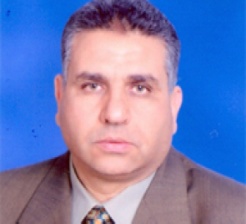 محمول: 01114207878ت. عمل: 0132460640فاكس: 0132460640ت. منزل: 22631642E-mail address: mohamed.abosalem@fvtm.bu.edu.egالتاريخالتاريخإسم وعنوان صاحب العملإلى:الانمن:مايو 1984كليـــــة الطـــــــــــب البيـــطـريجامعة بنهــــــــــــــــــــــــــــــــــا13736 مشتهر، طوخ ، قليوبية الوظيفة:أستاذ الطب الشرعى والسموم وعميد الكليه منذ اكتوبر  2012 حتى تاريخه  الوظيفة:أستاذ الطب الشرعى والسموم وعميد الكليه منذ اكتوبر  2012 حتى تاريخه  الوظيفة:أستاذ الطب الشرعى والسموم وعميد الكليه منذ اكتوبر  2012 حتى تاريخه  المهام الوظيفية:التنسيق بين الأجهزة الفنية  والإدارية  والعاملين بالكلية.الإشراف على إعداد الخطة التعليمية والعلمية في الكلية ومتابعة تنفيذها.العمل على تقديم الاقتراحات بشان استكمال حاجة الكلية من هيئات التدريس والفنيين والفئات المساعدة والمنشات والتجهيزات والأدوات وغيرها.مراقبة سير الدراسة والامتحانات وحفظ النظام داخل الكلية وإبلاغ رئيس الجامعة عن كل ما من شأنه المساس بسير العمل بالكلية أو ما ينسب إلى احد أعضاء هيئة التدريس.الإشراف على العاملين بالأجهزة الإدارية بالكلية ومراقبة أعمالهم.اعداد تقرير في نهاية كل عام جامعي عن شئون الكلية العلمية والتعليمية والإدارية والمالية ويتضمن التقرير عرضاً لأوجه نشاط الكلية ومستوى أداء العمل بها وشئون الدراسة والامتحانات ونتائجها وبيان العقبات التي اعترضت التنفيذ وعرض المقترحات بالحلول الملائمة ويعرض هذا التقرير على مجلس الكلية لإبداء الرأي بشأنه لعرضه على مجلس الجامعة.المهام الوظيفية:التنسيق بين الأجهزة الفنية  والإدارية  والعاملين بالكلية.الإشراف على إعداد الخطة التعليمية والعلمية في الكلية ومتابعة تنفيذها.العمل على تقديم الاقتراحات بشان استكمال حاجة الكلية من هيئات التدريس والفنيين والفئات المساعدة والمنشات والتجهيزات والأدوات وغيرها.مراقبة سير الدراسة والامتحانات وحفظ النظام داخل الكلية وإبلاغ رئيس الجامعة عن كل ما من شأنه المساس بسير العمل بالكلية أو ما ينسب إلى احد أعضاء هيئة التدريس.الإشراف على العاملين بالأجهزة الإدارية بالكلية ومراقبة أعمالهم.اعداد تقرير في نهاية كل عام جامعي عن شئون الكلية العلمية والتعليمية والإدارية والمالية ويتضمن التقرير عرضاً لأوجه نشاط الكلية ومستوى أداء العمل بها وشئون الدراسة والامتحانات ونتائجها وبيان العقبات التي اعترضت التنفيذ وعرض المقترحات بالحلول الملائمة ويعرض هذا التقرير على مجلس الكلية لإبداء الرأي بشأنه لعرضه على مجلس الجامعة.المهام الوظيفية:التنسيق بين الأجهزة الفنية  والإدارية  والعاملين بالكلية.الإشراف على إعداد الخطة التعليمية والعلمية في الكلية ومتابعة تنفيذها.العمل على تقديم الاقتراحات بشان استكمال حاجة الكلية من هيئات التدريس والفنيين والفئات المساعدة والمنشات والتجهيزات والأدوات وغيرها.مراقبة سير الدراسة والامتحانات وحفظ النظام داخل الكلية وإبلاغ رئيس الجامعة عن كل ما من شأنه المساس بسير العمل بالكلية أو ما ينسب إلى احد أعضاء هيئة التدريس.الإشراف على العاملين بالأجهزة الإدارية بالكلية ومراقبة أعمالهم.اعداد تقرير في نهاية كل عام جامعي عن شئون الكلية العلمية والتعليمية والإدارية والمالية ويتضمن التقرير عرضاً لأوجه نشاط الكلية ومستوى أداء العمل بها وشئون الدراسة والامتحانات ونتائجها وبيان العقبات التي اعترضت التنفيذ وعرض المقترحات بالحلول الملائمة ويعرض هذا التقرير على مجلس الكلية لإبداء الرأي بشأنه لعرضه على مجلس الجامعة.إلىمنإسم وعنوان صاحب العملالوظيفةالمهام الوظيفيةالآنأكتوبر 2012سبتمبر 2008سبتمبر2000سبتمبر1995يوليو  1991يونيو1987أكتوبر 2012سبتمبر 2008سبتمبر2000سبتمبر1995يوليو 1991يونيو1987 مايو1984كليـــة الطب البيطــــريجامعة بنهــــــا،13736 مشتهر، طوخ ، قليوبية ، مصر كليـــة الطب البيطــــريجامعة بنهــــــا،13736 مشتهر، طوخ ، قليوبية ، مصر قســــم الطب الشرعى والسمومكليـــة الطب البيطــــريجامعة بنهــــــا،13736 مشتهر، طوخ ، قليوبية ، مصر قســــم الطب الشرعى والسمومكليـــة الطب البيطــــريجامعة بنهــــــا،13736 مشتهر، طوخ ، قليوبية ، مصر قســــم الطب الشرعى والسمومكليـــة الطب البيطــــريجامعة بنهــــــا،13736 مشتهر، طوخ ، قليوبية ، مصر قســــم الطب الشرعى والسمومكليـــة الطب البيطــــريجامعة بنهـا،13736 مشتهر، طوخ ، قليوبية ، مصر قســــم الطب الشرعى والسمومكليـــة الطب البيطــــريجامعة بنهــــــا،13736 مشتهر، طوخ ، قليوبية ، مصر عميد الكليةوكيل كلية لشئون الطلابأستاذ الطب الشرعى والسمومأستاذ مساعد الطب الشرعى والسموممدرس الطب الشرعى والسموممدرس مســــــاعد الطب الشرعى والسموممعيد مادة الطب الشرعى والسموم- الاشراف على تسييرجميع امور الكلية الأدارية والمالية والتعليمية والبحثيةإدارة شئون الطلبة في الكلية والإشراف على التدريب العملي للطلاب.دراسة مقترحات الأقسام في شأن الندب للتدريس والامتحانات من خارج الكلية لعرضها على مجلس الكلية.الإشراف على رعاية الشئون الرياضية والاجتماعية للطلاب.الإشراف على شئون الطلاب الوافدين.إعداد ما يعرض على المؤتمر العلمي السنوي للكلية فيما يخصه.- دراسات سمية ومناعيةعلي بعض المواد السامة.- الإشراف على ُ الباحثين الجــــــددَ؛ و طلاب مرحلة البكالوريوس.- تحليل البياناتِ وكتابتها في صورة صالحة للنشر.- تدريس عِلْمِ الطب الشرعى والسموم لطلابِ مرحلة البكالوريوس والدراسات العليا؛- تعليم مختبرِ عِلْمِ الطب الشرعى والسموم لطلابِ مرحلة البكالوريوس والدراسات العليا؛- بحث علمي للترقيةِ إلى درجة أستاذِ؛- الإشراف على ُ الباحثين الجــــــددَ؛- تحليل البياناتِ وكتابتها في صورة صالحة للنشر.- تعليم مختبرِ عِلْمِ الطب الشرعى والسموم لطلابِ مرحلة البكالوريوس؛- بحث علمي للترقيةِ إلى درجة  أستاذ مساعد - تعليم مختبرِ عِلْمِ الطب الشرعى والسموم لطلابِ مرحلة البكالوريوس؛- بحث علمي للترقيةِ إلى درجة مدرس - تعليم مختبرِ عِلْمِ الطب الشرعى والسموم لطلابِ مرحلة البكالوريوس؛- بحث علمي للترقيةِ إلى درجة مدرس مســــــاعدالجامعة المانحةإلى:من: درجات / مؤهلات حَصل ُ عليهاكلية الطب البيطري ،  جامعة الإسكندرية22758 ادفينــــــــــــــــا ، البحــــــيــرةكلية الطب البيطري ،  جامعة بنها13736 مشتهر، طوخ ، قليوبيةكلية الطب البيطري ،  جامعة بنها13736 مشتهر، طوخ ، قليوبية12-19837-19877-19919-19797-19846-1987بكلوريوس العُلوم الطبية البيطرية. تقدير جيد جدا ماجستير العُلوم الطبية البيطرية (الطب الشرعى والسموم).دكتورِاة العُلوم الطبية البيطرية (الطب الشرعى والسموم).أ) الخــبـــرات1. خبرات التدريس:1.1. تدريسِ مقررات العمليِ لمادة الطب الشرعى والسموم إلى الطلاب الجامعيين (طلاب مرحلة البكالوريوس ، الفرقة الرابعة):1.2. تدريس مقررات النظري لمادة الطب الشرعى والسموم إلى الطلاب الجامعيين (طلاب مرحلة البكالوريوس ، الفرقة الرابعة والخامسة)2. الخبرة البحثِية:2.1. دراسات سمية ومناعية علي تأثير بعض المواد السامة.المـــــــهارات1. مهــــارات بحـــثِية:1.1. تقنيات Gene Expressions1.4. تقنيات زراعة الخلايا والمهاراتِ ذات العلاقةِ.1.5. التقنياتُ الحيويةُ الجزيئيةُ ويشمل ذلك DNA &RNA Extraction, Real Time-PCR  1.6. التقنيات الكيمياوية الحيوية الأساسية التي تَتضمّنُ قياس شدة موجات الطيفَ، إليزا ,… الخ.1.7. بَعْض تطبيقاتِ الحاسوبِ مثل Word، PowerPoint، Excel … الخ. 1.8. التحليل الإحصائي للتجاربِ الحيويةِ بإستخدام ٍSPSS.1.9 كتابة النتائج في أشكالِ مناسبةِ للنشرِ.2. المهارات اللغويةِ:3.1. عربي:اللغة الام3.2. إنجليزي: جيدالمنشوراتِ:Published Papers (أبحــــاث):عنوان بالعربية	: سُمية مبيد اللامبادا سايلوثرين على ذكور الفئران البيضاء والدور الوقائى لفيتامين سعنوان باللغة العربية		: سُمية الطولوين العصبية والسلوكية والباثولوجية ونواتجه فى البولعنوان باللغة العربية	: الشعر من الوجهة الطبية الشرعية فى دراسة مقارنة بين الشعر الآدمى وشعر الحيوانات المختلفة مع الإشارة الخاصة لأثر العمر والمناطق المختلفةعنوان باللغة العربية	: كفاءة الأنروفلوكساسين فى مياه الشرب على بعض الميكروبات فى الدجاج مع الإشارة إلى تأثيره السمىعنوان باللغة العربية		: إستخدام أشعة جاما للتحكم فى السموم الفطرية والفطريات المنتجه لهاعنوان باللغة العربية		: دراسة حقلية على السموم الفطرية فى الخيول_________________________________________________________________________عنوان باللغة العربية	: التأثيرات السُمية لملوثات الهواء فى محطة بنزين على مكونات الدم.عنوان باللغة العربية		: تلوث البيئة فى بعض مناطق محافظة القليوبيهعنوان باللغة العربية	: دراسة سميه عن الأفرمكتين وبخاصه السُمية التناسلية والباثولوجية والوراثة الخلوية فى ذكور الأرانب النيوزيلاندية البيضاءعنوان باللغة العربية	: التأثير الباثولوجى والكفاءة التناسلية للذكور والمتبقيات الناتجة عن مبيد الديمثويت فى الفئران البيضاءعنوان باللغة العربية	: التأثير المناعى المثبط لبعض ملوثات المياه على الأغنام المحصنة بلقاح دوسنتاريا الحملان والكلى المنتفخهعنوان باللغة العربية	: الكفاءه التناسلية والظواهر الإكلينيكية الباثولوجيه والتحاليل الوراثيه الخلوية للأرانب التى تعرضت للأفلاتوكسينات عرضيا فى العليقهعنوان باللغة العربية	: الكفاءه التناسليه , التحليل الباثولوجى الأكلينيكى و الخلوى فى الفئران المعرضه عرضيا للتسمم بالأفلاتوكسين عن طريق العلف . عنوان باللغة العربية	: تلوث المياه فى ترعة الإسماعيلية الناتج عن بعض المنشأت الصناعيةعنوان باللغة العربية	: دراسات على سمية الأوكراتوكسين على الكلى فى الأرانب البيضاءعنوان باللغة العربية	: محاولة لتشخيص الحمل المبكر وحيوية الجنين بتقدير بعض الهرمونات فى لبن الجاموسعنوان باللغة العربية	: مقاومة التأثير السمى الباثولوجى للحمى القلاعية بإستخدام الثوم وعقار الأيزوبرينوسينعنوان باللغة العربية	: دراسة تطبيقية لرصد التلوث فى المياهعنوان باللغة العربية	: العلاقة بين تلوث البيئة وإعادة الشبق فى الجاموسعنوان باللغة العربية	: الميلاتونين كمؤشر حساس لإدمان الكحولياتعنوان باللغة العربية	: بعض التأثيرات السلوكية وسمية الأجنة الناتجة عن الموجات فوق الصوتية على الفئرانعنوان باللغة العربية	: تلوث المياه ودوره فى زيادة محتوى المعادن الثقيلة فى الإسماك_________________________________________________________________________عنوان باللغة العربية	: دراسة عن العوامل التى ثؤثر فى محتوى لبن الأم من الأفلاتوكسيناتعنوان باللغة العربية	: تقييم جودة مياه الشرب فى بعض قرى محافظة القليوبيهعنوان باللغة العربية	: تواجد الأفلاتوكسينات فى لبن الأم فى محافظة القليوبيهعنوان باللغة العربية	: التأثير السمى الباثولوجى لتلوث الهواء بالأدخنة الناتجة عن حرق الإطارات على الكلابعنوان باللغة العربية	: مدى تواجد المعادن الثقيلة فى الأسماك.عنوان باللغة العربية	: التشوهات الجنينية لبعض المطهرات فى أجنة الدجاجعنوان باللغة العربية	: تأثير سوء استعمال بعض مطهرات اليود العضوية فى مزارع الدواجنعنوان باللغة العربية	: التأثير السُمى الباثولوجى لعقار الفيورازوليدون على الخصوبة فى الفئران البيضاءعنوان باللغة العربية	: تلوث بعض المجارى المائية فى مصر الناتج عن صرف بعض المنشأت الصناعية_________________________________________________________________________عنوان باللغة العربية	: الكشف المبكر للتأثير السرطانى للـ بولى فينيل كلوريد على الكبد فى الفئران.عنوان باللغة العربية	: تأثير كبريتات النحاس وكلوريد الكوبلت كإضافات أغذية على التسمم الكبدى فى الفئران البيضاء.عنوان باللغة العربية	: التأثير السُمى لكبريتات النحاس وكلوريد الكوبلت على الخصوبة فى الفئران البيضاء.عنوان باللغة العربية	: بعض الدراسات السُمية لبعض ملوثات المياه (المعادن الثقيلة) على الفئران البيضاء.عنوان باللغة العربية	: تواجد بعض الملوثات فى قناة الإسماعيلية وطرق إزالتها.عنوان باللغة العربية	: التأثيرات السُمية على الوراثة والأنسجة فى الفئران البيضاء الناتجة عن تلوث الهواء فى محطة بنزين.عنوان باللغة العربية	: تأثيرات بنزوأمينوبيرين على مكونات الدم ودلالات الأورام وحالة الإجهاد فى الجرذان._________________________________________________________________________عنوان باللغة العربية	: التأثير الباثولوجى وخصوبة الذكور ومتبقيات الديميثويت فى الفئران البيضاء.عنوان باللغة العربية		: النواحى التحليلية والنسيجية للكبد المحلية الطازجة والمجمدة.المؤلفات العلميةعنوان المؤلف باللغة العربية	: القوانين واللوائح والأجراءات البيطريةعنوان المؤلف باللغة العربية	: العملى فى الطب الشرعىعنوان المؤلف باللغة الإنجليزية	: Practical Forensic Medicineعنوان المؤلف باللغة العربية	: العملى فى علم السموم البيطريةعنوان المؤلف باللغة الإنجليزية	: Practical Veterinary Toxicologyعنوان المؤلف باللغة العربية	: علم السموم البيطريةعنوان المؤلف باللغة الإنجليزية	: Veterinary Toxicologyالتحكيمعنوان البحث/الرسالة	: التأثير المضاد للألتهاب للزنجبيل فى الفئرانإسم جهة النشر		: طب بيطرى بنهاعنوان البحث/الرسالة	: دور حمض الأسكوربيك فى علاج المشاكل التناسليه الناتجه عن الميثوكسيكلور فى الفئران البيضاء . إسم جهة النشر		: جامعة أسيوطعنوان البحث/الرسالة	: التأثير الواقى لكوركوما لونجا على الفئران البيضاء المتسممه بالفنترومثرينإسم جهة النشر		: جامعة الزقازيقعنوان البحث/الرسالة	: تحكيم مشروع عن الاستخدام العشوائى للمضادات الحيويه فى الاسماك  من جامعة المنصورةإسم جهة النشر	: مشروع بحثى بجامعة المنصورةعنوان البحث/الرسالة	: الأنتاج العلمى للسيدة خلود البوهى المتقدمه لدرجة أستاد طب شرعى وسمومإسم جهة النشر		: جامعة الزقازيقعنوان البحث/الرسالة	: الأنتاج العلمى للسيد الدكتور محى الدين محمد سيد مكاوى المتقدم لدرجه أستاذإسم جهة النشر		: جامعة القاهرهعنوان البحث/الرسالة	: الإنتاج العلمى للسيد الدكتور أشر ف مرجان المتقدم لدرجة أستاذإسم جهة النشر		: جامعة القاهرهعنوان البحث/الرسالة	: التأثيرات التشوهية الجنينية ومتبقيات الأنسجة للأنروفلوكساسين والليفوفلوكساسين فى الفئرانإسم جهة النشر		: جامعة بنها ( دكتوراة)عنوان البحث/الرسالة	: إستجابة بدارى الدواجن لعلف محتوى على الحبة السوداء ( حبة البركة ) كنبات طبىإسم جهة النشر		: مجلة بنها للعلوم الطبية البيطريةعنوان البحث/الرسالة	: دراسة التأثير السُمى لدواء النوفلور ( فلورفينيكول ) على الدجاج وتقدير متبقياته فى الأنسجةإسم جهة النشر		: مجلة بنها للعلوم الطبية البيطريةعنوان البحث/الرسالة	: إستخدام زيت القلى التجارى المؤكسد حراريا كمصدر طاقه غير تقليدى فى تغذية البلطى النيلى .إسم جهة النشر		: مجلة بنها للعلوم الطبية البيطريةعنوان البحث/الرسالة	: تأثير رش الحيوانات الحلابة المعرضة للإجهاد الحرارى على كمية ونوعية اللبن المنتجإسم جهة النشر		: مجلة بنها للعلوم الطبية البيطريةعنوان البحث/الرسالة	: تواجد السموم الفطرية ( الأفلاتوكسين ) فى علائق الدواجن ومكوناتها الأساسيةإسم جهة النشر		: مجلة بنها للعلوم الطبية البيطريةعنوان البحث/الرسالة	: بعض الدراسات السُمية على بعض السموم الفطر يهإسم جهة النشر		: جامعة بنها (ماجستير )عنوان البحث/الرسالة	: بعض الدراسات السُمية للمبيد العشبى الجليفوسيت على سمكة البلطى النيلىإسم جهة النشر		: جامعة بنها (ماجستير )عنوان البحث/الرسالة	: تواجد الأعفان وانتاج الأفلاتوكسين فى بعض منتجات اللحومإسم جهة النشر		: مجلة بنها للعلوم الطبية البيطريةعنوان البحث/الرسالة	: وجود الكادميوم والنحاس والرصاص فى بعض أنواع الجبنإسم جهة النشر		: مجلة بنها للعلوم الطبية البيطريةعنوان البحث/الرسالة	: دراسة مدى تواجد وتقدير الأمان لبعض الملوثات فى معلبات الأغذيهإسم جهة النشر		: مجلة بنها للعلوم الطبية البيطريةالإشراف على الرسائل العلميةأولا :- طلاب مسجلين لدرجة الماجستير تم منحهم  ثانيا  :- طلاب مسجلين لدرجة الماجستير ولم يتم منحهم  ثالثا  :- طلاب مسجلين لدرجة الدكتوراة تم منحهم  رابعا:- طلاب مسجلين لدرجة الدكتوراة ولم يتم منحهم  Scientific Meetings and Conferences (مؤتمرات) :-  المؤتمر الطبى البيطرى الثانى , كلية الطب البيطرى جامعة الزقازيق 11-13 أكتوبر 1995. -	المؤتمر العلمى الرابع , كلية الطب البيطرى جامعة الزقازيق , الغردقة 26-28 أغسطس 1998. -	المؤتمر الدولى الأول لكلية العلوم الزراعية والبيئية بالعريش 1-3 سبتمبر 1998. -	المؤتمر العلمى الثامن , كلية الطب البيطرى جامعة أسيوط 15-17 نوفمبر 1998. - 	المؤتمر العربى الطبى البيطرى السادس والعشرين للجمعية البيطرية المصرية, القاهرة 4-6 أكتوبر 2003 . - 	المؤتمر الدولى الأول للشعبة البيطرية بالمركز القومى للبحوث, القاهرة 15-17 فبراير 2004. - 	مؤتمر " ضمان الجودة والاعتماد في التعليم العالي: الطريق إلى المستقبل" جامعة القاهرة. 16 يناير 2007. - 	المؤتمر العلمي الثاني لكلية الطب البيطري بمشتهر جامعة بنها, رأس سدر 25-28 يناير 2007. -	مؤتمر الطب البيطرى العربى الثانى والعشرون مارس1995 -	المؤتمر العلمى الثانى بكلية الطب البيطرى - جامعة الأسكندرية اكتوبر 1997 -	مؤتمر الطب البيطرى العربى الثالث والعشرون مارس1997 -	مؤتمر الجمعية المصرية لعلوم السميات أبريل1998 -	مؤتمر العلمى الرابع بكلية الطب البيطرى- جامعة الزقازيق أغسطس1998 -	المؤتمر العربى الثالث لأكاديمية البحث العلمى والتكنولوجيا ديسمبر1998 -	المؤتمر العلمى الأول بكلية الطب البيطرى- جامعة القاهرة- فرع بنى سويف سبتمبر1999 -	المؤتمر العلمى الثالث بكلية الطب البيطرى- جامعة الأسكندرية أكتوبر1999 -	المؤتمر العلمى الأول لكليه الطب البيطرى ببنها سبتمبر 2004 -	المؤتمر العلمى الثانى لكليه الطب البيطرى ببنها سبتمبر 2006 -	المؤتمر العلمى العشرون للجمعية المصرية للطب المعملى مارس 2009 -	المؤتمر العلمى الخامس للجمعية المصرية للسموم البيئيه ديسمبر 2009 -	المؤتمر العلمى للجمعية المصرية للباثولوجيا البيطرية فبراير 2010 -	المؤتمر العلمى الحادى والعشرون للجمعية المصرية للطب المعملى مارس 2010 -	المؤتمر الدولى الخامس لكلية الطب البيطرى ببنها فى الفترة من 27 - 30 يوليو 2015  بالعين السخنة.الأنشطة الطلابية على مستوى الجامعة-	رائد اللجنة الإجتماعية والرحلات بالكلية لمدة سنتين -	رائد اللجنة الرياضية بالكلية لمدة سنتين -	رائد عام الشباب بالكلية -	رائد لجنة الأُسرالطلابية على مستوى الجامعة لمدة سنتين -	رائد اللجنة الإجتماعية والرحلات على مستوى الجامعة لمدة سنتين -	عضواللجنة العليا لتطوير الانشطة الطلابية بالجامعات من ديسمبر 2006 حتي فبراير 2007 -	منسق الأنشطة الطلابية لجامعة بنهـا ضمن مشروع تطوير الانشطة الطلابية بوزارة التعليم العالى فبراير 2007 -	عضواللجنه القوميه للأنشطه الطلابية بقرار وزارى رقم 3227 لسنة 2007 لوزير التعليم العالى. -	عمل دورة تدريبية لتثقيف الفتيات بالمدينة الجامعية -	الإشراف على رحلات الطلاب للأقصر وأسوان والعديد من الرحلات الأخرى لطلاب الجامعة -	الإحتفال بيوم اليتيم بالكلية -	المشاركة فى أسبوع الخير بالجامعة -	إقامة ندوة دينيه بحضور الشيخ محمد المسير بالكلية -	إقامة ندوة دينيه بحضور الدكتور/ أحمد عمر هاشم بالجامعة -	إقامة ندوة إجتماعية بحضور د/ أحمد جمال ماضى أبوالعزايم بالكلية -	إقامة دورة الإسعافات الأوليه بكلية التمريض ضمن نشاط اللجنة الإجتماعية والرحلات -	إقامة دورة مكافحة الإدمان بمجمع الكليات ضمن نشاط اللجنة الإجتماعية والرحلات -	المساهمة فى حفلات استقبال الطلاب الجدد بكليات الجامعة المختلفة -	المساهمة فى حفلات تنصيب الاتحادات الطلابية بكليات الجامعة المختلفة -	المساهمة فى الأسبوع الإقليمى للبيئة بالجامعة -	الإشراف على القوافل البيطرية التى تنظمها الجامعة بصفة دوريه -	الإشراف على القوافل البيطرية التى ينظمها المجلس القومى للشباب -	الإشراف على العديد من معسكرات الطلاب بمعهد القادة بحلوان . -	الإشراف على وفد الجامعة الى القيادات السياسية لمناقشة اللوائح الطلابية -	الإشراف على وفد الجامعة الى مدينة شبين الكوم ضمن فعاليات أسبوع شباب الجامعات -	تنظيم أحتفاليه ضخمه بمناسبه ذكرى حرب أكتوبر بأستاد بنها الرياضى -	المشاركة فى أسبوع فتيات الجامعات الأول والتى نظمته جامعة الزقازيق -	الإشراف على وفد الجامعة الى مدينة العريش للاحتفال بمرور 25 عاما على تحرير سيناء -	منسق عام الأنشطة بجامعة بنهـــــا ضمن اللجنة العليا للأنشطة بوزارة التعليم العالى . -	الدورة البيطرية الأولى لمشروع الأنشطة الطلابية 27-29 مارس بحضور جميع كليات الطب البيطرى وعددها 12 كليه ْ 400 طالب مشارك من كل كليه . - 	الدوره البيطريه الثانيه لمشروع الأنشطه الطلابيه 7-9 يناير 2016 بحضور 14 كليه طب بيطرى و تمثيل 300 طالب مشارك من كل كليه .الخـبرات الإجتماعية والبيئية-	المشاركة فى يوم الطبيب البيطرى بوسط الدلتا 1996. -	مشرف رحلة الأقصر وأسوان بترشيح من جامعة الزقازيق فرع بنها 1996. -	المشرف العام على يوم الصداقة لكليات الطب البيطرى 1997، 2002. -	المشاركة فى أنشطة الخدمة العامة والقوافل العلاجية المتكاملة. -	المشاركة فى ادارة وتنفيذ الأسبوع الإقليمي لحماية البيئة بمحافظة القليوبية 24-30/6/2006. -	عضو لجنة الأجهزه والمختبرات بكلية الطب البيطرى بمشتهر، جامعة بنها لعدة سنوات. -	رئيس لجنة البت والمناقصات والممارسات اتجهيز معامل أقسام الكلية المختلفة من الأجهزه . -	انشاء المعمل المركزى للكلية . -	مدير المعمل المركزى للكلية لأكثر من ثمان سنوات . -	رئيس لجنه شئون التعليم والطلاب بالكلية -	وكيل الكلية لشئون التعلبم والطلاب -	مستشار رئيس الجامعة للنشاط الأجتماعى أنشطة الدراسات العليا والبحوث-	الإشراف على العديد من رسائل الماجستير والدكتوراة بالكلية. -	عضولجنة الحكم والمناقشة للعديد من رسائل الماجستير والدكتوراة. -	عضولجان إمتحانات تأهيلى الدكتوراة بالكلية. -	نشر 38 بحث علمي ومقال في العديد من المجلات والدوريات والمؤتمرات العلمية. -	عضواللجنة العلميه الدائمه لترقيه الأساتذه والأساتذه المساعدين . -	تحكيم مشروع عن الاستخدام العشوائى للمضادات الحيويه فى الاسماك  من جامعة المنصورة -	تحكيم مشروع بحثى عن التأثير الوقائي والمناعي لمستخلص بذور العنب علي تسمم الكبد والكلي بالكادميوم لكليه 	العلوم الطبية جامعة الطائف المملكه العربيه السعوديه .-	مراجعه توصيف المقررات والبرامج فى الدراسات العليا للطب الشرعى والسموم بجامعة الأسكندريه -	تحكيم مقرر الطب الشرعى والسموم الأليكترونى بجامعة دمنهور -	عضو لجنة المراجعة الداخلية لمقررات وبرامج كليات جامعة بنها -	تدريس مقررات الدراسات العليا بكلية طب بيطرى البستان بدمنهور -	عضولجان الإمتحانات الشفهية بكليات الطب البيطرى الـدورات التدريبـية-	الدورة التدريبية في الميكروسكوب الإلكتروني( طريقة عمله وإستخداماته) - جامعة القاهرةر.ديسمبر 1997. -	 الدورة التدريبية في البيولوجيا الجزيئية. الجمعية المصرية للكيمياء والبيولوجيا الجزيئية- جامعة عين شمس -أبريل- مايو2000. -	الدورة التدريبية التي نظمتها جامعة الزقازيق فرع بنها بالمشركة مع مشروع تنمية قدرات أعضاء هيئة التدريس والقيادات بعنوان " الجوانب القانونية في المهنة " 18-20 أبريل 2005 -	الدورة التدريبية التي نظمتها جامعة الزقازيق فرع بنها بالمشركة مع مشروع تنمية قدرات أعضاء هيئة التدريس والقيادات بعنوان" أخلاقيات وآداب المهنة " 26-28 أبريل 2005 . -	الدورة التدريبية التي نظمتها جامعة بنها بالمشركة مع مشروع تنمية قدرات أعضاء هيئة التدريس والقيادات بعنوان" تدريب المشرفيين التنفيذيين " 25ديسمبر 2005 . -	الدورة التدريبية التي نظمتها جامعة بنها بالمشركة مع مشروع تنمية قدرات أعضاء هيئة التدريس والقيادات بعنوان" الجوانب المالية " 13-15 فبراير 2005 . -	الدورة التدريبية التي نظمتها جامعة بنها بالمشركة مع مشروع تدريب أعضاء هيئة التدريس ومعاونيهم في مجال التكنولوجيا الحديثة لعرض وإنتاج المواد التعليمية متضمنة البرامج الثلاثة (إستخدام أجهزة العرض التعليمية وصيانتها، إنتاج المواد التعليمية، تصميم المواقف التعليمية) مارس 2006. -	الدورة التدريبية التي نظمتها جامعة بنها بالمشركة مع مشروع تدريب أعضاء هيئة التدريس والقيادات على تكنولوجيا المعلومات والاتصالات بعنوان" المفاهيم الأساسية لتكنولوجيا المعلومات " من 1-3 أبريل 2006 . -	الدورة التدريبية التي نظمتها جامعة بنها بالمشركة مع مشروع تدريب أعضاء هيئة التدريس والقيادات على تكنولوجيا المعلومات والاتصالات بعنوان" نظام تشغيل ويندوز " من 8-10 أبريل 2006 . -	الدورة التدريبية التي نظمتها جامعة بنها بالمشركة مع مشروع تدريب أعضاء هيئة التدريس والقيادات على تكنولوجيا المعلومات والاتصالات بعنوان" Excel" من 12-14 سبتمبر 2006 . -	الدورة التدريبية التي نظمتها جامعة بنها بالمشاركة مع مشروع تدريب أعضاء هيئة التدريس والقيادات على تكنولوجيا المعلومات والإتصالات بعنوان"Power Point" في الفترة من 16-21 سبتمبر 2006 . الـنـدوات العـلميـة-	ندوة" تلوث الأغذية وحماية المستهلك" التى عقدتها الجمعية المصرية لأطباء صحة الأغذية البيطرين بالأشتراك مع كلية الطب البيطرى بمشتهر بتاريخ26-12-1994 -	ندوة" مرض جنون البقر" التى اقيمت بقسم طب الحيوان بكلية الطب البيطرى - بمشتهر بتاريخ 21-4-1996 -	ندوة الهندسة الوراثية وإستخداماتها فى المجالات التطبيقية المختلفة والتى عقدت بكلية الزراعة بمشتهر فى15-5-1996 -	ندوة " تطوير مادة الامراض الباطنة تدريسياً وبحثياً " التى أٌقيمت بقسم طب الحيوان بكلية الطب البيطرى -بمشتهر بتاريخ 10-9-1996 -	ندوة نحو وضع استراتيجية وطنية لصون التنوع البيولوجى التى اقيمت بجامعة الزقازيق/ فرع بنها بالاشتراك مع جهاز شئون البيئة - وحدة التنوع البيولوجي ونادى أعضاء هيئة التدريس 
بتاريخ 26-3-1997 -	ندوة التقييم العلمى للعلاج بالأعشاب ومنتجاتها الطبيعية بأكاديمية البحث العلمى1997 -	مقررالندوة العلمية التي نظمتها كلية الطب البيطري بمشتهر بالاشتراك مع هيئة الطاقة الذرية تحت عنوان "دور الإشعاع في الطب والبيئة " مشتهر. جامعة الزقازيق فرع بنها. أبريل 2001 . -	منسق الندوة العلمية التي نظمها قسم الأسماك بكلية الطب البيطري بمشتهر تحت عنوان " حتمية الإستزراع السمكي في مصر " مشتهر. جامعة الزقازيق فرع بنها. مايو2001. -	الندوة العلمية التي نظمها قسم الإسماك بكلية الطب البيطري بمشتهر تحت عنوان " الإستزراع السمكي المستدام في جمهورية مصر العربية " مشتهر. جامعة الزقازيق فرع بنها. مايو2003 . -	الندوة العلمية التي نظمها قسم مراقبة الأغذية بكلية الطب البيطري بمشتهر بالتعاون مع الجمعية المصرية لأطباء صحة الأغذية البيطريين وهيئة الطاقة الذرية تحت عنوان " تشعيع الأغذية ودوره في حماية المستهلك " مشتهر. جامعة الزقازيق فرع بنها ديسمبر 2003 . -	الندوة العلمية التي نظمها قسم التوليد والتناسل والتلقيح الإصطناعي بكلية الطب البيطري بمشتهر -جامعة الزقازيق فرع بنها بالتعاون مع الجمعية المصرية للتكاثر والخصوبة في الحيوان تحت عنوان " الإتجاهات الحديثة لرفع معدل الخصوبة في الحيوان الزراعي بمحافظة القليوبية- بنها- محافظة القليوبية. أبريل 2004"-	مفاهيم تأكيد الجودة والاعتماد في التعليم الجامعي, كلية الطب البيطرى بمشتهر,جامعةالزقازيق- فرع بنها, يوليو2005. -	التوعية نحو إستخدام الأشعة التشخيصية فى مجال الطب البيطرى, كلية الطب البيطرى بمشتهر,جامعة بنها, أغسطس 2005. -	كيفية ملىء إستمارة وصف برنامج في نظام تأكيد الجودة والإعتماد فى التعليم الجامعى, كلية الطب البيطرى بمشتهر,جامعة بنها, سبتمبر 2005. -	حضور اليوم القومي لمشاريع التمبس. كلية طب الفم والأسنان، جامعة القاهرة. 16 نوفمبر 2006. ورش العـمل-	المراجعين النظراء لمشاريع توكيد وضمان الجودة والاعتماد فى التعليم الجامعى, هيئة توكيد وضمان الجودة بوزارة التعليم العالى, كلية الزراعة جامعة القاهرة, يوليو2005. -	توكيد الجودة في التعليم الطبي البيطري في مصر. كلية الطب البيطرى- جامعة بنها، 24 نوفمبر 2005. -	إسترتيجية تطوير التعليم بجامعة بنها، مارس 2006. -	ورشه تدريبية على أساسيات حقوق الإنسان يوليو2007 -	ورشة تدريبية بعنوان دورة المراجعة الخارجية لمؤسسات التعليم العالى نوفمبر 2009 -	ورشة تدريبية بعنوان التقويم الذاتى المؤسسى لمؤسسات التعليم العالى نوفمبر 2009. ما بعد تولى العمادةأكتوبر 2012 حتى تاريخهإنجازات بعد تولى عمادة الكلية فى 17/10/2012كان الهدف الرئيسى منذ تولينا المسئولية وتم تسخير كل مقدرات الكلية للعمل على هذا الهدف الذى وفقنا الله به إلى أبعد الحدود لنكون أول كلية معتمدة فى جامعة بنها وثانى كلية على جميع كليات الطب البيطرى على مستوى الجمهورية لنسبق كليات فى جامعات عريقة مثل القاهرة والأسكندرية والزقازيق والمنصورة وقناة السويس و ,,,,,, و ,,,,, و ,,,,,  و لم تسبقنا إلا أسيوط . ونستعرض فيما يلى مختصر عن إنجازات ما بعد تولى مسئولية العمادة على أن نعرض هذه الإنجازات بصورة تفصيلية وموثقة فى جزء خاص منفصل من هذا العمل. إنجازات الأستاذ الدكتور/ محمد السيد صبحى أبو سالم عميد الكليةعن الفترة من10/2012 و حتى تاريخهبمجرد ان قام سيادته باستلام عمادة الكلية قام بدراسة الاحتياجات العاجلة لتطوير الكلية والوصول بها لمرحلة الاعتماد وكان من ابرز المشاكل عدم وجود اجهزة كمبيوتر وطابعات وماكينات تصوير مستندات بالكميات والنوعيات الحديثة فاصدر سيادته تعليمات للشئون المالية والمدير التنفيذى لمشروع التطوير المستمر والتاهيل للاعتماد كمصدر للتمويل بشراء عدد190 جهاز كمبيوترحديث بمشتملاته وكذلك 190 طابعة ليزر حديثة وعدد10 ماكينة تصوير مستندات وبالفعل تم شراء تلك الإحتياجات وتوزيعهم على الاقسام العلمية والأقسام الإدارية بالكلية.ولاستكمال التجهيزات المكتبية من الأثاث تم شراء أثاث للكلية بمبلغ 200000 جنيه عبارة عن مكاتب ادارة عليا - كراسى - أطقم أنتريه - شانون دواليب صاج - مكاتب 4 درج -  موكيت وذلك من اعتمادات الموازنة الإستثمارية للعام المالى 2012 /2013 ثم نظرا لارتفاع أعداد الطلاب المقبولين بالكلية خلال العام 2014 /2015 تم شراء عدد 500 كرسى للقاعات الدراسية للطلاب وكذلك 500 كرسى للمعامل وعدد 100 مروحة سقف و25 مروحة حائط لقاعات الطلبة ومكاتب وترابيزات كمبيوتر بمبلغ 250000 جنيه من اعتمادات الموازنة الإستثمارية للعام المالى 2014 /2015.بالنسبة لمزرعة الكلية التعليمية  تم شراء حيوانات لم تكن موجودة من قبل مثل الأغنام - الماعز- الإبل من الموازنة الإستثمارية للعام المالى 2012 /2013 بمبلغ 105000 جنيه وزادت قيمة الحيوانات بالمزرعة حتى وصلت الى مبلغ 828500 جنيه فى 30 /6 /2015.بالنسبة لاستكمال منظومة الاجهزة العلمية الحديثة بمعامل الكلية تم عمل دراسة طبقا للاحتياجات الفعلية لكل قسم وتم استخدام اعتمادات الموازنة الاستثمارية للعام المالى 2012 / 2013 مبلغ1200000 جنيه فى شراء 24 نوع من الاجهزة باعداد مختلفة تم توزيعهم على تلك الاقسام  وكذلك اعتمادات  الموازنة الاستثمارية للعام المالى 2013 / 2014 مبلغ 1700000جنيه تم شراء أجهزة حديثة لتطوير الأقسام العلمية وكذلك دعم المعمل المركزى بالكلية.تم إنشاء مزرعة للسمان وتم استلام المبنى خلال العام المالى 2013 /2014 وتم تجهيزه بالمعدات اللازمة خلال نفس العام و بدات المزرعة بالإنتاج بنفس العام تم إنشاء قاعة للمؤتمرات بإضافة دور ثالث بالمستشفى البيطرى وتم التشطيب وتجهيزها بالأثات اللازم خلال العام المالى 2013 /2014 وكذلك يتم استخدامها كنترول مركزى  لجميع الفرق بالكلية ولتطوير مشرحة الكلية تم انشاء غرفة تبريد لمشرحة الكلية أوشكت على الانتهاء وكذلك تم شراء أحواض للفورمالين محكمة الغلق وتم تركيب دائرة تليفزيونية حديثة عبارة عن كاميرات فيديو دقيقة وشاشات تقوم بنقل عملية التشريح بصورة دقيقة على الشاشا تو بعد حصول الكلية على الإعتماد فى 25/9/2013 تم الحصول على العديد من المشروعات منها مشروع مركز التميز بالأبحاث العلمية ومقره المعمل المركزى بالكلية حيث تم شراء العديد من الأجهزة الحديثة والمتميزة ضمن المشروع منها جهاز تفاعل البلمرة المتسلسل حقيقى الزمن  بمبلغ 400000 جنيه - جهاز H P L C  بكافة مشتملاته بمبلغ 207000 ج وجهاز التدفق الخلوى  بمبلغ 537500 جنيه - وجهاز تحليل جينى بمبلغ 1200000 جنيه وكذلك المشروع الإبتكارى لدعم تنمية المهارات العلمية والمهنية للطلاب حيث تم شراء جهاز لتحليل السموم الفطرية بمبلغ 165000 جنيه وعدد 9 مشاريع لتنمية مهارات الطلاب.وللحفاظ على البيئة بالكلية وخارجها أصدر سيادته تعليمات بانشاء محرقة للتخلص من المخلفات البيلوجية والخطرة وبالفعل تم تضمين المحرقة ضمن خطة مشروع مركز التميز بالأبحاث العلمية فى حدود مليون جنيه حيث تم طرح مناقصة عامة قاربت إجراءاتها على الانتهاء حيث تم البت المالى وجارى اعتماد المحضر تمهيدا للبدء فى التنفيذ.تم تركيب أسانسير جديد بالمبنى الإدارى يخدم الأساتذة والإداريين ومجلس الكلية ورواد المكتبة.تم إبرام عقود صيانة لجميع مصاعد الكلية وكذلك ماكينات التصوير مما ساعد فى حل الأعطال المتكررة لهذه الأجهزة كما تم ابرام عقد مع القوات المسلحة لتوريد علف للمزرعة مضمون سلامته.تم تطوير هندسى هائل للمزرعة سواء فى تركيب مظلات معدنية أو أرضيات خرسانية تمنع تراكم الروث وانعكس ذلك على إنتاجية الحيوان والصحة العامة إنجازات الدراسات العلياتعديل اللائحة الداخلية لمرحلة الدراسات العليا بالكلية بالقرار الوزاري رقم (4166) بتاريخ 6/11/2014.2 مما أدى الى زيادة أعداد الطلاب المسجلين لدرجة (الدبلومات - تمهيدي الماجستير - تمهيدي الدكتوراة)زيادة إجمالي البحوث المنشورة من رسائل الماجستير والدكتوراة بعد تطوير المجلة العلمية ووجود موقع متميز لها على شبكة الإنترنت .حصول الكلية على العديد من المشروعات وبيانها كالتالي:أولاً:- مشرعات ممولة من وحدة إدارة مشروعات تطوير التعليم العالي:ثانياً:- مشروعات بحثية ممولة من صندوق حساب البحوث العلمية - جامعة بنها:المجلة العلميةما تم إنجازه بالمجلة العلمية للكلية منذ 5/2013تحديث لائحة المجلة الإدارية والمالية واعتمادها من مجلس الجامعة لتتناسب مع حجم الأبحاث العلمية المقدمة ولتطوير العمل بالمجلة شراء احتياجات المجلة من ورق للطباعة وأدوات مكتبية ومقص أوراق لزوم طباعة الأبحاثتصميم وطباعة بروشور دعاية للمجلةتصميم وطباعة غلاف موحد لأعداد المجلةتصميم وطباعة حافظة ملونة لتسليم الأبحاث للباحثينتصميم وطباعة ورق كوشيه يحمل شعار المجلة والإعتماد لزوم طباعة الأبحاثالإنتهاء من طباعة وتسليم أعداد 24-2 (6/2013) , 25-1 (9/2013) , 25-2 (12/2013) 26-1(3/2014) ,
26-2 (6/2014) , 27-1 (9/2014) , 27-2 (12/2014) , 28-1 (3/2015) , 28-2 (6/2015). رفع كافة الأبحاث العلمية في صورة ملفاتPDF  على موقع المكتبة الرقمية (الدوريات المحلية) منذ نشأة المجلة تعديل تصميم البحث بما يسهل على الباحثين كتابة المراجع داخل البحث بدلا من النظام الرقميوضع قواعد النشر بالمجلة وتوزيعها على كافة الأقسام وكذلك عمل بانرات دعاية بها في مختلف أماكن الكلية لتسهيل معرفة قواعد النشر والتقدم ببحث علمي للمجلةتخصيص ماكينة تصوير من الكلية لتصوير أبحاث المجلة داخل الكلية حتى يتسنى تسليم الأبحاث الي الباحثين بأقصى سرعةشراء ماكينة طباعة تصويرية لزوم طباعة اعداد المجلة الكاملةاشراك مجموعة جديدة من أعضاء هيئة التدريس في هيئة تحرير المجلة حتى يتناسب مع عدد الأبحاث المقدمة للمجلةعمل نظام مراجعة داخلية للبحث قبل وبعد التحكيم وعمل الإصلاحاتشراء طابعة ألوان لطباعة الصور الملونة داخل الأبحاثشراء ورق كوشيه لعمل نسخة أصلية ملونة من البحث لكل باحثإنشاء موقع الكتروني للمجلة على موقع الجامعة ورفع كافة الأبحاث عليه وهوhttp://www.bvmj.bu.edu.egعمل بريد إلكتروني حديث للمجلة لاستقبال الأبحاث عليه وهو مجلة الطب البيطري bvmj@fvtm.bu.edu.egعمل المطبوعات والأبحاث والكتيبات الخاصة بمؤتمر الكلية الخامس (2015)مكتبة الكليةتقرير عن التطورات والإنجازات التي تمت بمكتبة الكليةخلال الفترة من أكتوبر 2012 وحتي يونيه 2015الأستاذ الدكتور/ محمد السيد صبحي أبو سالم  عميد الكلية1 .قام السيد الاستاذ الدكتور/ محمد السيد صبحي أبو سالم عميد الكلية بإصدار تعليمات وتوجيهات بتوفير قاعة اضافية بجوار المكتبة تكون مخصصة للدراسات العليا يكون مقتنياتها الرسائل العلمية (ماجستير - ودكتوراة ) ، والدوريات العلمية العربية والأجنبية ، كما تشتمل علي أجهزة كمبيوتر مزودة بالإنترنت . وبالفعل تم استلام قاعة كانت مخصصة لمجلس الكلية وتم نقل الرسائل والدوريات فيها مما أدي التي توسعة المكتبة ، وتوفير مساحة أوسع وجو ملائم للقارئ والمستفيد .2 . كما أصدر سيادته توجيهات بضرورة توفير أثاث مناسب وحديث لقاعة المكتبة الرقمية ، فتم توفير عدد 12 ترابيزة كمبيوتر حديثة وعدد 12 كرسي كمبيوتر بعجل .3. كما اهتم سيادته بالموظفين بالمكتبة ، استمع لمطالبهم وعمل علي تلبيتها ، وكان قريب منهم ، و أصدر توجيهاته بضرورة توفير مكاتب مناسبة للسادة أمناء المكتبة .4. قام السيد عميد الكلية باصدار توجيهات بتحسين خدمة التصوير للطلاب والمترددين علي المكتبة ، فتم تزويد عدد آلات التصوير بوحدة التصوير التابعة لمركز الخدمة العامة للأغراض والأنشطة الكائنة بجوار المكتبة .5. يعد من أبرز إنجازات عميد الكلية في هذه الفترة  والتي خدمت المترددين علي المكتبة هو توفير مصعد كهربائي (أسانسير) بالمبني الإداري خاصة وأن المكتبة توجد بالدور الخامس فيه ، مما أثر في زيادة عدد المترديين علي المكتبة . المعمل المركزىتم إحداث تطور هائل فى جميع معامل الكلية بالإضافة إلى إنشاء معمل مركزى بالكلية يضاهى مثيله فى جامعات أوروبا وأمريكا واليابان بإدخال أجهزة حديثة مستوردة من البلاد المذكورة وبه كوادر مدربة على أعلى مستوى فى جميع التخصصات و المعمل تم تمويله من مشروع التميز فى الأبحاث العلمية الذى حصلت عليه الكلية من إدارة المشروعات بوزارة التعليم العالى بمبلغ سبعه مليون وثلاثمائة ألف جنيه بالإضافة الى تمويل من الموازنة الإستثمارية للجامعة. و توجد اتفاقية مع جامعة ميازاكى باليابان بتمويل كيماويات وصيانة يتم عقد إجتماعات دورية مع فريق المعمل إضافة إلى زيارات يومية لمتابعة العمل على الطبيعة حيث تجرى العديد من التحاليل و الدورات التدريبية والتى تساهم فى تنمية موارد الكليةإنجازات شئون خدمة المجتمع وتنمية البيئة خلال الفترة من 2014-20151- قام المعمل المركزي بالكلية بعمل دورة تدريبية بعنوان إستخدام الموجات فوق الصوتية فى حيوانات المزرعة من  يناير 20142- - قام المعمل المركزي بالكلية بعمل دورة تدريب عملي بعنوان " تفاعل البلمرة المتسلسل PCR " فى الفترة من يناير 2014 3- قام  نادي التكنولوجيا بالكلية بعمل عدة دورات تدريبية وهى:      -  دورة عن مقدمة الحاسب في الفترة من 9-11 فبراير 2014      - دورة عن أساسيات الويندوز فى الفترة من 16-18 فبراير 2014       - دورة عن الوورد فى الفترة من 23-25 فبراير 20144- قامت وحدة تحليل ومراقبة الأغذية بعمل دورة تدريبية بعنوان " HACCP Sys in food processing Plants " فى الفترة من 1-6 مارس 20145- تم تنظيم قوافل طبية بيطرية بقرى محافظة القليوبية وذلك بالتنسيق بين جامعة بنها وكلية الطب البيطري تحت رعاية رئيس الجامعة مناطق (طحلة - دجوى - ترسا - أبوزعبل ) وذلك فى الفترة من23/3/ 2014 الى 26/ 3/2014  وقامت القوافل بالكشف وصرف العلاج للحالات مجانا كما قدمت القوافل الرعاية البيطرية الى أصحاب الحالات والمزارع كما أهتمت بتوعية المزارعين بالأمراض المختلفة التي تصيب حيواناتهم والتي قد تنتقل إليهم وكيفية  الوقاية منها , كما تهدف القوافل البيطرية من الناحية قد تنقل اليهم وكيفية الوقاية منها ,كما  تهدف القوافل البيطرية من الناحية التعليمية الى تدريب الطلاب على الحالات الإكلينيكية الحقلية6- تم الإنتهاء من تطوير وحدة مركز حيوانات التجارب وإنشاء مركز تربية السمان والدجاج البياض وتمت تربية الدفعة الأولى من طائر السمان وفئران التجارب فى مارس 20147- إقامة حفل الخرجين الرابع لوحدة الخرجين بتاريخ 4/3/2014.8- قامت وحدة الأشعة التشخيصية بعقد دورة تدريبية على إستخدام الموجات فوق الصوتية في تشخيص الجهاز الحركي فى الجمال بتاريخ 8/4/ 2014 .9- قيام فريق المستشفى البيطري التعليمي بزيارة ميدانية إلى مزرعة فرسيس أبادر بعرب الحصوة  مركز طوخ يوم 13/5/2014 لمعرفة سبب نفوق عدد من عجول وعجلات الجاموس10- عمل كتيب للوحدات ذات الطابع الخاص خلال شهر مايو 201411- إنشاء مركز لتربية السمان بالكلية يونيه 201412- تنظيم قافلة لقرية شبلنجة والتي شارك بها عدد من أعضاء هيئة التدريس والمدرسين المساعدين وأطباء المستشفى البيطري  يوم الثلاثاء الموافق 25/11/2014 بالتعاون مع إدارة الجامعة 13- تنظيم زيارة لطلاب كلية الطب البيطري جامعة القاهرة ( مشروع التدريب الطلابي نحو مناخ آمن ) إلى الكلية وذلك يوم الخميس الموافق 20/11/2014 حيث تشمل الزيارة مركز السمان والمعمل المركزي بالكلية 14- تنظيم قافلة لقرية ميت راضى والتي شارك بها عدد من أعضاء هيئة التدريس والمدرسين  المساعدين وزملاء الأقسام وأطباء المستشفى البيطري  يوم الثلاثاء الموافق 16/12/2014   بالتعاون مع الجامعة 15-  تم عمل معرض ملابس تكافلي بالكلية يوم الأحد الموافق 18/1/2015 وقد تم بيع 100 بطانية  بسعر الواحدة 10 جنيهات وبيع عدد 60 بلوفر رجالي سعر الواحد 10 جنيهات  وقد تم البيع للطلاب والعاملين بالكلية وقد كانت حصيلة المعرض مبلغ 1600 جنيه مصري تم التبرع بهم صندوق رعاية الطلاب 16- تم عمل معرض ملابس تكافلي بالكلية يوم الأربعاء الموافق 21/1/2015 وقد تم بيع 30 بطانية بسعر الواحدة 10 جنيهات وبيع عدد 70 بلوفر رجالي سعر الواحد 10 جنيهات  وقد تم البيع   للطلاب والعاملين بالكلية وقد كانت حصيلة المعرض مبلغ 1000 جنيه مصري تم التبرع بهم  لصندوق رعاية الطلاب بالكلية17- تم إبرام بروتوكول التعاون  مع نادي روتارى جاردن سيتى خلال شهر فبراير 201518- تنظيم قافلة بيطرية يوم 24/2/2015 لقرية بتمدة محافظة القليوبية19- تنظيم قافلة بيطرية يوم 24/3/2015 لقرية منية السباع محافظة القليوبية20- تم تشكيل لجنة لإتخاذ التدابير اللازمة لحماية الأدوات والمنشآت برئاسة أ.د/ محمد السيد صبحي أبو سالم  عميد الكلية21- تم عمل معرض ملابس تكافلي بالتعاون مع نادي روتارى جاردن سيتى يوم الأربعاء الموافق 22/4/2015  للطلاب والعاملين بالكلية حيث تم البيع بأسعار رمزية 22-  المشاركة  فى الأسبوع الإقليمى الثامن للجامعة والذي أقيم في الفترة من 26-29 /4/2015 بقرى محافظة القليوبية وهى ( طحانوب - البرادعة - المنشاة الكبرى - بلتان ) والذي شاركت فيه الكلية بالقوافل  البيطرية23- موافقة بنك مصر على مشروع لتدريب  ودعم عدد 100 من الشباب على تربية وإنتاج السمان - بقرية المنزلة - مركز طوخ بتكلفة إجمالية 300000 ( ثلاثمائة ألف جنيها ) يتحمل  منها البنك  247000( مائتان وسبعة وأربعون ألف جنيها ) 24- عمل وحدة الأشعة التشخيصية دورة تدريبية خلال شهر يونيه 2015تنمية موارد الكليةتنميه الموارد فى كليه الطب البيطرى شهدت طفرة نوعية وذلك بتنوع المصادرالتى تدر دخلا على الكلية وأمثله لذلك:-1- إنشاء برامج جديدة حيث تم عمل تسويق جيد لهذه البرامج بالإضافة إلى التوسع فى هذه البرامج والتى زادت فى كليتنا من برنامج واحد الى إثنين مفعلين هما برنامج جودة و مراقبة الأغذية وبرنامج الأدوية والمستحضرات البيولوجية ويوجد ثلاثة برامج أخرى فى طور التجهيز 2- نجحنا فى الحصول على العديد من المشاريع بتمويلات عالية جداً مثل مشروع مركز التميز ( سبعة مليون و ثلاثمائه ألف جنيها ) و المشروع الإبتكارى للطلاب ( إثنين مليون جنيه ) إضافةً للمشروعات العديدة الممولة من الجامعة ( مشروعات تنافسية ) بالإضافة إلى المشروعات الممولة من وزارة التعليم العالى للطلاب .3- إنشاء معمل مركزى حديث فى جميع التخصصات يدر علينا دخلا من التحاليل التى تجرى بداخله وكذلك الدورات التدريبية وورش العمل4- مزرعة الكلية تم تطويرها هندسياً و تم إضافة أنواع جديدة من الحيوانات مثل الأغنام و الماعز والإبل إضافةً للأبقار والجاموس وتبيع منتجاتها من الألبان واللحوم والحيوانات الحية مما أدى لارتفاع القيمة النهائية للمزرعة.5- يوجد عندنا العديد من الوحدات ذات الطابع الخاص مثل وحدة السونار ووحدة الخدمات العامة والتصوير و ايجار قاعة المناقشات والتصوير بالمكتبة المطورة للطلاب والدراسات العليا .6- يوجد مشروع ضخم لإنتاج السمان مع بنك مصر وتم إضافة مبنى كامل جديد يستخدم كمزرعة نموذجية لتربية السمان والأرانب والطيور.7- يوجد وحدة لتربية وبيع حيوانات التجارب للباحثين بالكلية أو كليات الجامعة والجامعات الأخرى (وحده إنتاج حيوانات التجارب)8- يوجد بروتوكولات تعاون مع نادى روتارى جاردن سيتى لتنظيم معارض للطلاب والعاملين ويوجد بروتوكول اخر لمساعدة الطلاب وآخر لمساعدة  شباب الباحثين .9- التطوير الذى حدث  فى مجلة الكلية شكلاً و نوعا وكونها أحد مجلتين علميتين فى جامعة بنها لها موقع متميز على شبكة الإنترنت و به كل إصدارات المجله مع تغيير لوائح الدراسات العليا أدى إلى زيادة الأبحاث التى تنشر بالمجلة وبالتالى إزداد دخل المجلة بصورة هائلة . حيث وصلت  إجمالي البحوث المنشورة من رسائل الماجستير والدكتوراه (405) بحث فى العام السابق (يلزم طالب الماجستير نشر بحث واحد والدكتوراة بحثين على الأقل قبل مناقشة الرسالة).10- تجرى الأقسام المختلفه دورات تدريبية لتنمية مهارات الطلاب طبقا لكل قسم وتخصص معين وبعض الأقسام حققت دخلاً مُرضيا من هذه الدورات مثل أقسام الجراحة و الولادة والباثولوجيا الإكلينيكية.11- ميزانية الكلية والموازنة الإستثمارية تظل المصدر الأساسى للموارد المالية12 - رجال الأعمال خصوصاً فى محافظة القليوبية يساهم البعض منهم فى بعض الأعمال بالكلية ويمكن العمل على حثهم بزيادة مساهمتهم .الإتفاقيات الدوليةبعد اعتماد الكلية و إنشاء أحدث معمل مركزى والحصول على الكثير من المشاريع البحثية مثل مشروع التميز فى البحث العلمى Center of Excellence in Scientific Research  بمبلغ سبعة مليون وثلاثمائة ومشروع تنمية المهارات الإبتكارية للطلاب والعديد من المشاريع الطلابية من إدارة المشروعات بوزارة التعليم العالى أو التنافسية والمُمولة من الجامعة وبعد أن أصبح ترتيبنا الأول على مستوى كليات جامعة بنها والثانى على مستوى كليات الطب البيطرى أصبح لزاما علينا الخروج من قوقعة المحلية واتسعت أمالنا الى رحاب أوسع من خلال عقد اتفاقيات دولية مع جامعات عريقة فى  اليابان و رومانيا وأمريكا بالإضافة إلى بعض الدول العربية مثل ليبيا والأردن ولبنان و السودان . عضو المجلس التنفيذى لعمداء كليات الطب البيطرى العرب مؤتمر الجمعيه الطبيه البيطريه لعمداء كليات الطب البيطرى العرب اربد الاردن مؤتمر الجمعيه الطبيه البيطريه لعمداء كليات الطب البيطرى العرب شرم الشيخ .
أستاذ زائر بالجماهيرية الليبية.
عضو الجمعية المصرية الامريكية للسموم  البيئية والكيمياء (SETAC).)أستاذ زائر بجامعة شمال تكساس  ( U N T) وجامعة المرأة (T W U) بالولايات المتحدة الأمريكيةإجتياز دورة عن التخطيط الإستراتيجى وإدارة التغيير من الجامعة الأمريكية مايو 2015رئيس المؤتمر الدولى الخامس للكلية (27-30 ) 2015 يوليو - العين السخنةمذكرة تفاهم بين جامعة بحرى بالسودان وجامعة بنها فى مجالات التعليم والتدريب
والبحث العلمىالسفر إلى كوت ديفوار ممثلاً عن جمهورية مصر العربية فى مؤتمر وزراء الزراعة الأفارقةالسفر إلى اليابان لتوقيع إتفاقية مع جامعة ميازاكى السفر الى رومانيا و توقيع اتفاقية مع جامعة إياشالسفر إلى الولايات المتحدة الأمريكية  وتوقيع بوتوكول بإسم جامعة بنها مع جامعة أوهايوخطاب نوايا بين جامعة بنها و جامعه بيردوزيارة جامعات جورجيا و انديانا و تنسى بالولايات المتحده - مهمه علميه لجمهوريه الصين فى 11-20/12/2016إفتتاح وحضور جلسات المؤتمر المصرى الصينى الأول  .إلقاء عدد (11) بحث علمى فى مختلف تخصصات الطب البيطرى وعرض أفكارها والغرض منها و ذلك فى كليه الاسماك Fisheries 	مناقشة كل أفكار الأبحاث الـ (11) فى لقاء ضم الأساتذة من مصروالصين لمناقشة سبل التعاون بين الطرفين وذلك فى كلية الـ(Animal Science)  جامعة هوازنج عقد اتفاقيات تعاون مشترك بين كلية طب بيطرى بنها و كليه الاسماك و كليه الطب البيطرى بالجامعه الزراعيه بولايه أوهان  و علوم الحيوان بجامعه هوازنج و أخرى بجامعه الغابات و جامعة وسط الصين بحضور رؤساء الجامعات من الكليات المتناظره2 – زيارة جامعة الينوى لمتابعة الاشراف على الجزء العملى للطالبه رضوى بركات 8 مايو– 19 مايو  2017.3- زياره اليونان و حضور اجتماع استراتيجيات التحكم فى مرض البروسيلا فى دول حوض البحر المتوسط و الدول المجاوره 22 مايو – 26 مايو 2017- زياره جمهوريه السنغال و مؤتمر الأتحاد الأفريقى عن تطوير التعليم البيطرى فى أفريقيا ( داكار 4-7 يوليو 2017 )  مؤتمر الجمعيه الطبيه البيطريه لعمداء كليات الطب البيطرى العرب اربد الاردن - .أنشطة و خبرات فى العمل العام الجامعى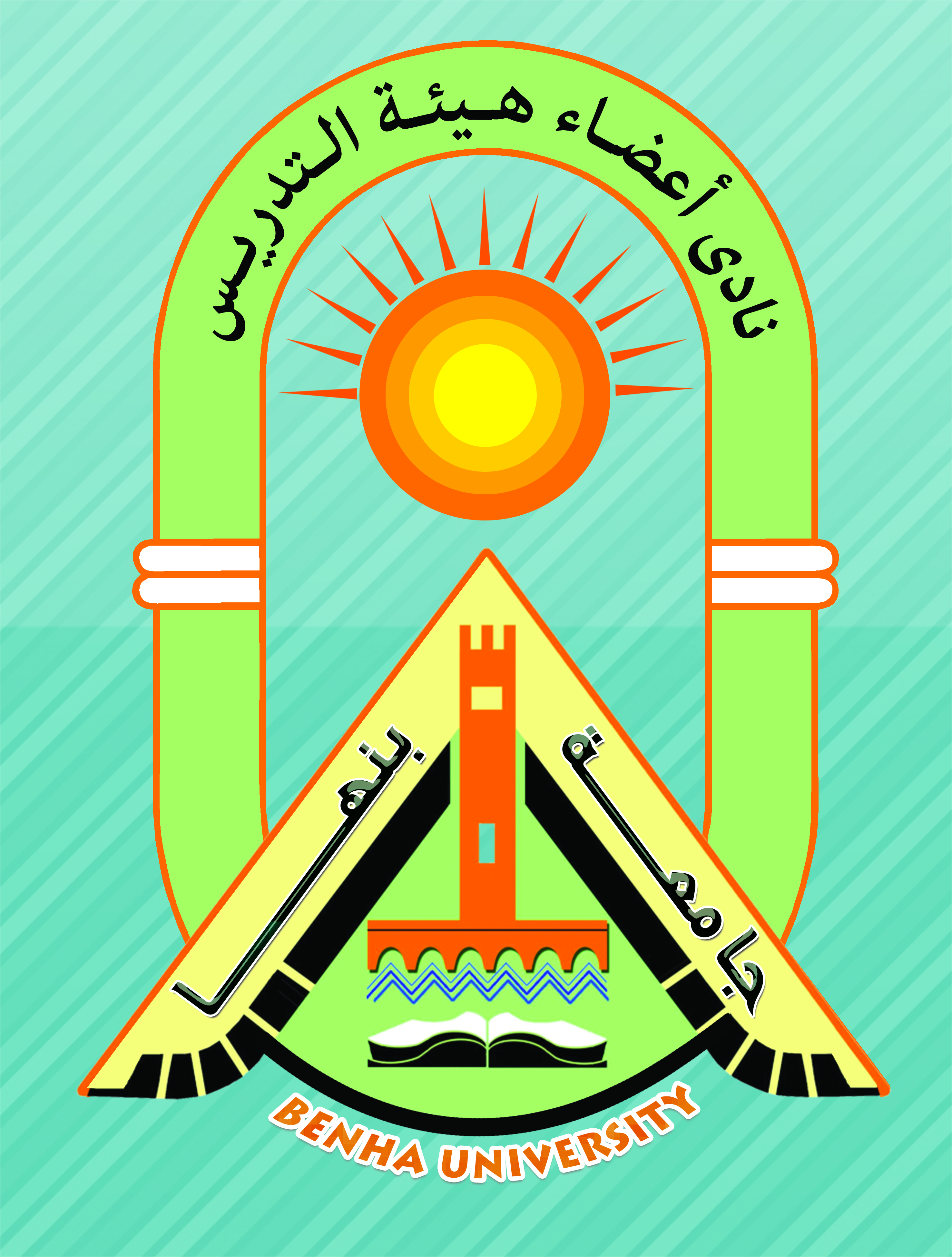 للأستاذ الدكتور / محمد أبو سالم عميد الكليةرئيس نادى أعضاء هيئه التدريس جامعه بنهاأمين عام اتحاد نوادى أعضاء هيئه التدريس بالجامعات المصريهتم انتخاب السيد الأستاذ الدكتور محمد السيد أبوسالم رئيساً لنادى أعضاء هيئة التدريس فى أول انتخابات حره بعد ثورة 25 يناير حيث كان النصب سابقاً مقصوراً على رؤساء الجامعة. كما تم إنضمام سيادته للمجلس الإستشارى لوزارة التعليم العالى وتم انتخابه أميناً عاما لإتحاد نوادى أعضاء هيئة التدريس بالجامعات المصرية و شارك فى أنشطة جامعية عديدة على مستوى الجامعات أهمها المشاركة فى كل المفاوضات الخاصه بزياده رواتب أعضاء هيئة التدريس ورجوع بدل الجامعة إلى الأساتذة المتفرغين بعد إلغائه بقرار من وزير المالية. كما شارك فى وضع معايير إختيار القيادات الجامعية الجديدة بقرار من وزير التعليم العالى ومناقشة الدراسات الخاصة بجدوى مشاريع التطوير بالجامعات المصرية فى مجلس الشورى.الهيكل التنظيمى لنادى أعضاء هيئه التدريس جامعه بنهاأهم الانجازات من أول مارس 2012 حتى الآن :1 -	المشاركة فى زيادة المرتبات من خلال اجتماعات النوادي والمجلس الاستشاري لوزارة التعليم العالي بحضور الأستاذ الدكتور رئيس النادي جميع لقاءات المجلس الاستشاري مع وزير التعليم العالي ووزير المالية ولجنة التعليم بمجلس الشعب والشورى وانتهت بلقاء أ.د / رئيس الوزراء ثم معالى أ.د / رئيس الجمهورية.2 -	تحديث مقر النادي وإنشاء كافتيريا - وصالة إستقبال لجميع الأعضاء ليفتخرون به ويقوم بتقديم الوجبات الغذائية لرواده وإقامة الحفلات وتقديم المشروبات بتخفيضات خاصة للأعضاء 3 -	تم تحديث العمل داخل الجهاز الإداري بالنادي باستخدام أجهزة حديثة تم شرائها عبارة عن : الفاكس - إسكنر - آلة تصوير - عمل موقع خاص بالنادي وربطه بموقع الجامعة على شبكة الإنترنت.4 -	تم عمل  كارنيهات العضوية لأعضاء هيئة التدريس ومعاونيهم بالجامعة. 5 -	عقد النادي اتفاقية التآخي والتوأمة بين نوادي أعضاء هيئات التدريس بالجامعات المصرية والتي بموجبها يحق لعضو هيئة التدريس بجامعة بنها الدخول لأي من نوادي أعضاء هيئة التدريس والتمتع بالخصومات الموجودة فى هذه النوادي , كما تم افتتاح صالة جديدة للنادي مجهزة بتربيزة بلياردو وتنس طاولة وجارى استكمال تجهيزها على أعلى مستوى لتليق بهيئة التدريس 6 -	شارك المجلس من خلال السيد أ.د/ رئيس مجلس الإدارة مع المجلس الأعلى للجامعات فى مناقشة طرق اختيار القيادات بالجامعة ووضع تصور لمشروع قانون تنظيم الجامعات .الأنشطة الاجتماعية:قام مجلس الإدارة بعمل العديد من الأنشطة الاجتماعية على النحو التالي : -إعلان النادي عن عمرة المولد النبوي وتقدم لها عدد من الأعضاء وتمت بفنادق 5 نجوم بين مكة المكرمة والمدينة المنورة خلال عامي 2012،2013 .أقام المجلس حفل إفطار جماعي فى رمضان شارك فيه الأستاذ الدكتور رئيس الجامعة والسادة النواب والسادة رؤساء نوادي أعضاء هيئة التدريس بجامعات مصر المختلفة والعديد من أعضاء هيئة التدريس بالجامعة والسادة الضيوف وتم مناقشة موضوعات تهم أعضاء هيئة التدريس مع وفد من وزارة التعليم العالي خاصة بالمرتبات وربطها بالأداء.تم مناقشة مشاكل لبعض أعضاء هيئة التدريس مع إدارتهم وتم احتواء المواقف المختلفة وتم الاتفاق على الوقوف بجانب عضو هيئة التدريس فى حاله تعرضه لأي مشاكل داخل الجامعة.تم القيام برحلات صيفية خلال صيف 2012 بقرية مراقيا ، 2013 بقرية الفيروز على الساحل الشمالي بجمهورية مصر العربية تقدم إليها إعداد من كافة كليات الجامعة وأثنى عليها بالشكر والتقدير من المستفيدين الذين تقدموا للحجز وجارى تنفيذ مصيف هذا العام بقرية الفيروز .قام النادي بالحصول على تأشيرتي حج 2012 وتأشيرة 2014 ونسعى للحصول على تأشيرات خاصة للنادي وذلك بعد مقابلة السيد / محافظة القليوبية .قام النادي بعمل عدة رحلات الأولى إلى مدينة الأقصر وأسوان تقدم إليها نحو (60) عضوا لمدة (5 أيام ) خلال إجازة نصف العام ( فبراير 2012 ) والأخرى إلى مدينة شرم الشيخ بمحافظة شمال سيناء ولمدة (5 أيام) أيضا وبلغ عددها (54) عضو وتم تقديم دعما ماليا رمزي للرحلتين وأخرى إلى مدينة الغردقة خلال هذا العام فى إجازة شم النسيم.تم مقابلة السيد / محافظ القليوبية لتخصيص أرض لبناء مقر للنادي وقد حصلنا بالفعل على هذا المطلب الجماهيري .تم مناقشة النظام العلاجي لأعضاء هيئة التدريس والتوصية بعلاج الأعضاء بدون حد أقصى دون تحمل أية مبالغ وقد ساهم النادي مساهمة فعالة فى تواجد صيدلية خاصة بمقر كلية الطب ببنها تعمل طوال اليوم لصرف الأدوية المقررة للعضو. شارك مجلس إدارة النادي مع إدارة الجامعة برئاسة السيد أ.د / على شمس الدين رئيس الجامعة فى عودة كلية التربية النوعية إلى أحضان الجامعة. تبنى النادي دراسة مشكلة السادة الأعضاء والذين أمضوا مدة عشر سنوات فى درجة أستاذ ولم يحصلوا على الربط المالي المقرر لهم .منشآت تم إضافتها للكلية أثناء تولىالأستاذ الدكتور محمد السيد أبوسالم عمادة الكليةتم إضافة عدد من المنشآت الحيوية والهامة للكلية ساهمت فى زيادة موارد الكلية وأخرى ساهمت فى تطوير العمل الأكاديمى والبحثى بالكلية نذكر بعض منها على النحو التالى:1 -	إضافة طابق كامل للكنترول المركزى متتعدد الأغراض حيث يستخدم نفس الطابق فى غير أيام الإمتحانات كقاعة مؤتمرات تسع نحو 200 فرد يقام بها المؤتمرات والمناقشات العلمية والإحتفالات الكبرى كأعياد الخريجين وتم عمل إفطار جماعى بحضور معالى أد/ رئيس الجامعة والسادة النواب وعمداء الكليات وكل أفراد مجلس جامعة بنها.2 -	تم إنشاء مكتبة خاصة بالدراسات العليا مجهزة بأجهزة الكمبيوتر والإنترنت ومفروشة وبها أثاث جيد و مراجع حديثة.3 -	مبنى كامل لإنتاج السمان والأرانب والطيور والدجاج البياض.4 -	تطوير كامل لمزرعة الحيوانات الكبيرة وإدخال حيوانات جديدة مثل الأغنام والماعز والجمال ولم تكن موجودة من قبل .5 -	إضافة مصعد جديد للمبنى الإدارى يخدم رواد المكتبة والأساتذة والعاملين كبار السن مما ساهم فى زيادة رواد المكتبة وسهل على الأساتذة وصولهم لقاعة مجلس الكلية وموظفى الأقسام الإدارية الوصول لأعمالهم. 6 -	تمت إضافة صالة مميزة للألعاب الرياضية بها تربيزات لممارسة تنس الطاولة والشطرنج والمعارض الفنية والمجلات العلمية والثقافية للطلاب.7 -	تم إنشاء مكان مجهز للياقة البدنية بها أحدث أجهزة رياضية لكمال الأجسام وكذلك للياقة البدنية ومفتوحة للشباب والفتيات فى أوقات مختلفة.